Publicado en Madrid el 21/04/2017 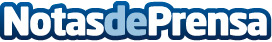 Podopediatría para los pies infantilesLa salud podológica de los más pequeños de la casa es algo a tener en cuenta a la hora del correcto crecimiento de los mismos. La podología pediátrica consiste en el cuidado y revisión de los pies de los niños a medida que van creciendo y desarrollándose como personas adultas. Datos de contacto:Clínica Medicalia911724503Nota de prensa publicada en: https://www.notasdeprensa.es/podopediatria-para-los-pies-infantiles_1 Categorias: Medicina Infantil Ocio para niños http://www.notasdeprensa.es